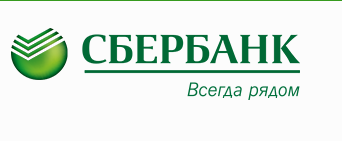 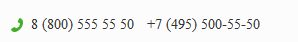 ПАМЯТКА ПО ОПЛАТЕ ЖКХ УСЛУГ «РКЦ Саянск»Через каналы приема платежей в ОАО «Сбербанк России»Уважаемый клиент!Для совершения платежа через «Сбербанк ОнЛ@йн» Вам необходимо зайти на сайт www.sbrf.ru , выбрать клавишу «Сбербанк ОнЛ@йн», далее пройти регистрацию. 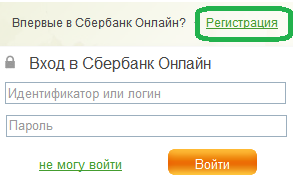                                                         ДАЛЕЕВвести номера картыПодтвердить операцию по регистрации SMS-паролем Придумать логин и парольЗайти на сайт www.sbrf.ru, выбрать клавишу «Сбербанк ОнЛ@йн».В появившемся окне ввести Ваш логин и пароль, подтвердить  вход паролем, пришедшим в SMS. После чего, вы попадете в личный кабинет «Сбербанк ОнЛ@йн».Выберите раздел «Платежи и переводы»,в строке поиска введите название или ИНН 3814008580 (РКЦ Саянск), нажмите клавишу поиска. Высветится запрашиваемая организация как показано на рисунке ниже. Выберите данную организацию.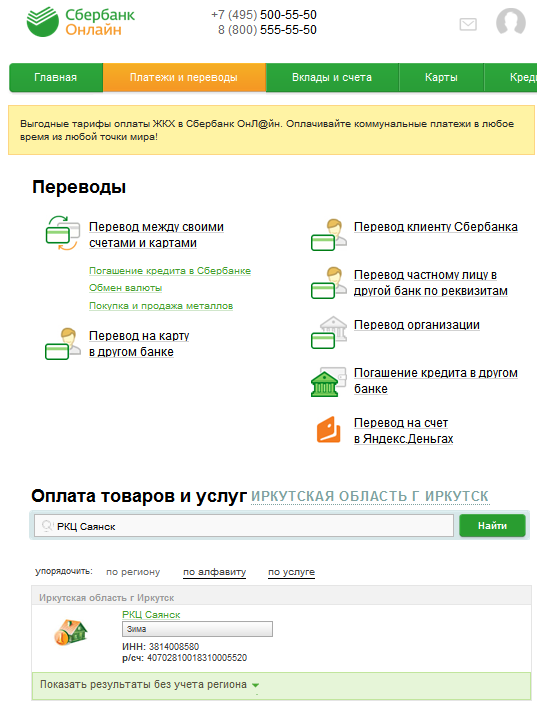 Выберите необходимую услугу . Нажмите клавишу продолжить.В появившемся окне проверьте реквизиты организации. Введите необходимые данные: сверьте параметры: ФИО, сумму; далее нажмите клавишу «Оплатить», подтвердив операции смс-паролем пришедшим на Ваш телефон!	КОМИССИЯ:Безналичнымы способами  - 1% от суммы, посредством:Карты Сбербанка через терминалы и банкоматы;Автоплатежа ЖКХ;Системы Сбербанк-Онлайн.Наличным способом: 1,5% от суммы через терминалы и банкоматы Сбербанка;3,0% от суммы через кассы Сбербанка